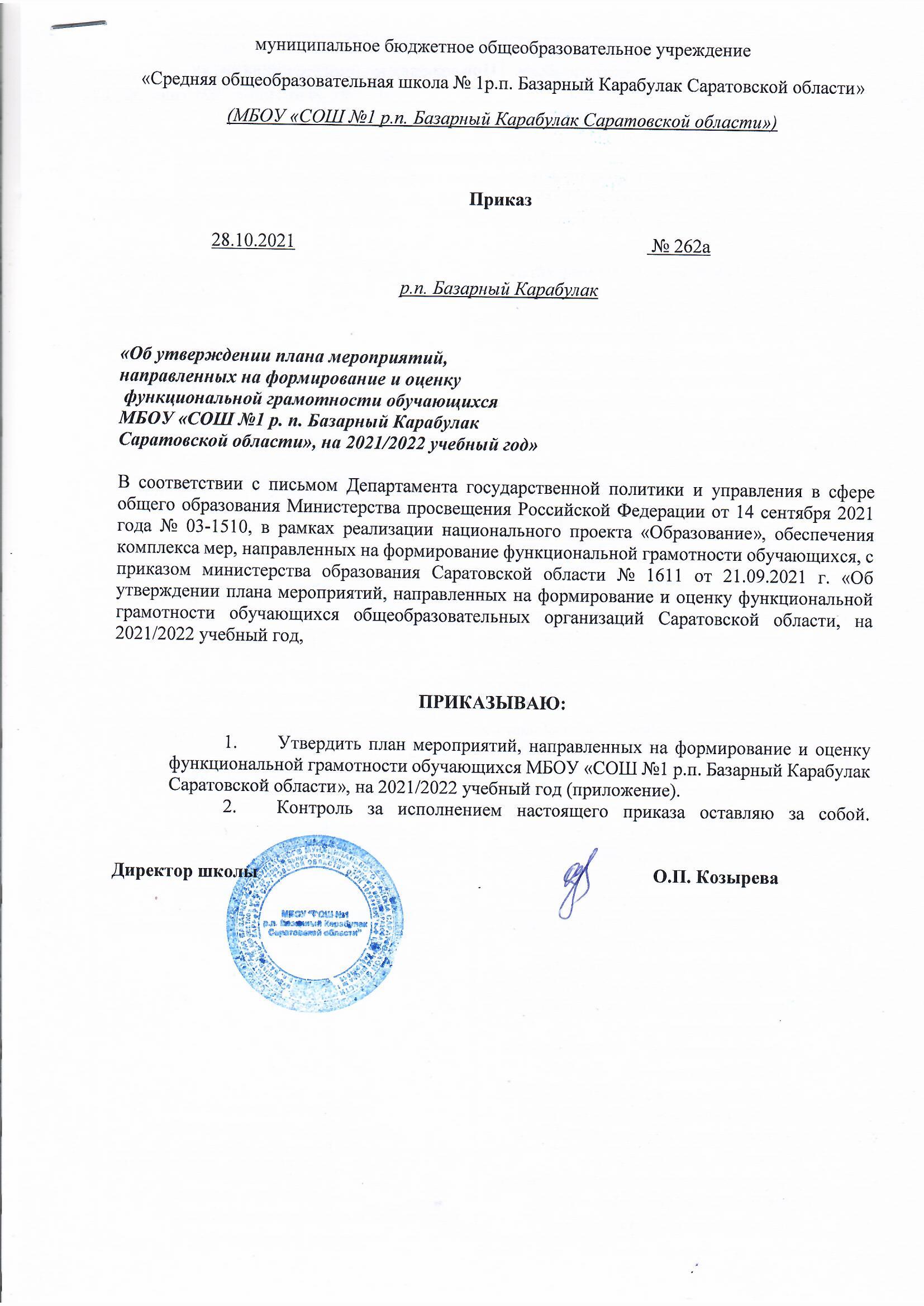 муниципальное бюджетное общеобразовательное учреждение «Средняя общеобразовательная школа № 1р.п. Базарный Карабулак Саратовской области» (МБОУ «СОШ №1 р.п. Базарный Карабулак Саратовской области»)Приказ р.п. Базарный Карабулак«Об утверждении плана мероприятий, направленных на формирование и оценку функциональной грамотности обучающихся МБОУ «СОШ №1 р. п. Базарный Карабулак Саратовской области», на 2021/2022 учебный год»В соответствии с письмом Департамента государственной политики и управления в сфере общего образования Министерства просвещения Российской Федерации от 14 сентября 2021 года № 03-1510, в рамках реализации национального проекта «Образование», обеспечения комплекса мер, направленных на формирование функциональной грамотности обучающихся, с приказом министерства образования Саратовской области № 1611 от 21.09.2021 г. «Об утверждении плана мероприятий, направленных на формирование и оценку функциональной грамотности обучающихся общеобразовательных организаций Саратовской области, на 2021/2022 учебный год,ПРИКАЗЫВАЮ:Утвердить план мероприятий, направленных на формирование и оценку функциональной грамотности обучающихся МБОУ «СОШ №1 р.п. Базарный Карабулак Саратовской области», на 2021/2022 учебный год (приложение).Контроль за исполнением настоящего приказа оставляю за собой.
Директор школы                                                                                     О.П. КозыреваПриложение к  приказу управления образования  от 28 октября 2021 года  № 262а                                                                                       План мероприятий, направленных на формирование и оценку функциональной 
грамотности обучающихся МБОУ «СОШ №1 р.п. Базарный Карабулак Саратовской области» на 2021/2022 учебный год28.10.2021 № 262а№ п/пНаименование мероприятияСрокиОтветственные исполнители1Создание школьной рабочей группы по вопросам формирования и оценки функциональной грамотностиноябрь2021 годаЗаместитель директора по УВР2Разработка и утверждение плана мероприятий по формированию и оценке функциональной грамотности обучающихся школы на 2021/2022 учебный годдо 1 ноября2021 годаЗаместитель директора по УВР3Разработка и утверждение  плана, направленного на формирование и оценку функциональной грамотности обучающихся на 2021/2022 учебный годноябрь2021 годаЗаместитель директора по УВР4Актуализация планов по взаимодействию со школьными методическими объединениями, в том числе по вопросу формирования и оценки функциональной грамотности обучающихся до 1 декабря2021 годаЗаместитель директора по УВРРуководители ШМО5Обеспечение обновления базы данных обучающихся 8-9 классов по шести направлениям:- читательская,- математическая,- естественнонаучная, - финансовая грамотность,- глобальные компетенции,- креативное мышлениес 1 январяпо 31 августа2022 годаЗаместитель директора по УВРКлассные руководители6Обеспечение обновления базы данных учителей, участвующих в формировании функциональной грамотности обучающихся 8-9 классов по шести направлениям:- читательская,- математическая,- естественнонаучная, - финансовая грамотность,- глобальные компетенции,- креативное мышлениес 1 январяпо 31 августа2022 годаЗаместитель директора по УВР7Участие в  еженедельных методических совещаний по вопросу формирования и оценки функциональной грамотности обучающихся общеобразовательных организаций с муниципальными методическими службамиеженедельно                  по средам                          в течение 2021/2022 учебного года Заместитель директора по УВР8Участие методических совещаний и методической поддержки учителей по вопросам формирования и оценки функциональной грамотности обучающихся 8-9 классов в течение 2021/2022 года (еженедельно)Заместитель директора по УВР9Участие в мероприятиях по трансляции успешных региональных и муниципальных педагогических практик,  в том числе с применением цифровых образовательных технологий, по вопросам формирования и оценки функциональной грамотности обучающихся общеобразовательных организаций 1 раз в месяц (вторая среда)                  в течение 2021/2022 учебного года Заместитель директора по УВР10Просмотр уроков от победителей и призеров конкурса «Учитель года»          в рамках образовательных событий Центра    «Я - эффективный учитель»1 раз в месяц (четвертая среда)  в течение 2021/2022 учебного года Заместитель директора по УВР11Участие в проведении мастер-классов по созданию условий в общеобразовательной организации для успешного формирования функциональной грамотности обучающихся в рамках образовательных событий Центра                                  «Я - эффективный руководитель»1 раз в месяц (четвертая среда)  в течение 2021/2022 учебного года Заместитель директора по УВР12Обеспечение участия в курсах повышения квалификации для учителей, участвующих   в формировании функциональной грамотности обучающихся 8-9 классов в 2021/2022 учебном году, по новым дополнительным профессиональным программам (повышение квалификации) и новым модулям программы до 1 ноября 2021 года,1-й – 2-ой квартал                 2022 года                   в соответствии                    с календарным планом-графиком проведения курсов повышения квалификации и профессиональной переподготовки Заместитель директора по УВР13Обеспечение участия во Всероссийской конференции «Функциональная грамотность: чему учить сегодня для успеха завтра»апрель                   2022 годаЗаместитель директора по УВР14Участие в региональном родительского собрания по вопросу формирования и оценки функциональной грамотности обучающихся общеобразовательных организаций в режиме ВКСноябрь                     2021 года,май 2022 годаЗаместитель директора по УВРКлассные руководители 8-9 классов15Организация и проведение родительских собраний по вопросу формирования и оценки функциональной грамотности обучающихся общеобразовательных организаций2021/2022 учебный  год (с учетом санитарно-эпидемиологичес-кой обстановкой)Заместитель директора по УВР16Участие в региональном конкурсе по представлению успешных педагогических и управленческих практик по формированию и оценке функциональной грамотности обучающихся общеобразовательных организациймарт 2022 годаЗаместитель директора по УВР17Информационно-просветительская работа  с родителями (законными представителями), представителями средств массовой информации, общественностью по вопросам формирования и оценки функциональной грамотностипостоянноЗаместитель директора по УВР18Участие в ежеквартальном мониторинге муниципальных механизмов управления качеством образования по формированию и оценке функциональной грамотности обучающихся общеобразовательных организаций1 раз в кварталЗаместитель директора по УВР19Участие в  неперсонифицированного опроса родителей (законных представителей) по вопросу важности формирования функциональной грамотности обучающихся1 раз в полугодиеЗаместитель директора по УВРКлассные руководители 8-9 классов20Проведение мониторинга наличия на информационных ресурсах общеобразовательных организаций актуальных материалов, связанных с формированием и оценкой функциональной грамотности обучающихся общеобразовательных организаций1 раз в полугодиеЗаместитель директора по УВРКлассные руководители 8-9 классов21Участие в мониторинге сформированности функциональной грамотности обучающихся 8-9 классов общеобразовательных организаций в 2021/2022 учебном годупо запросу ГАУ СО «РЦОКО»Заместитель директора по УВРКлассные руководители 8-9 классов